Session 2013                                                                      2ème évaluation MAI 2013BACCALAURÉAT  PROFESSIONNELBOULANGER  PÂTISSIEREpreuve : E31 Environnement économique, juridique et managementCoefficient : 2Durée : 1 heure 30NOM :Prénom :                                                    CONSIGNESToutes les réponses seront numérotées et rédigées sur votre copie.                                               MATERIEL AUTORISE :Calculatrice autonome sans imprimante selon la réglementation en vigueur.                                                   BAREME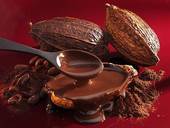                                                        «  La  Pépite  de  Chocolat »                                                            Pâtissier- Chocolatier                                                            43  Rue  du  Pont  Bottu                                                             69005   LYON                                                                 SARL au capital de 8700 €                                                                 RCS Lyon  B 545321876                                                                    Code NAF : 1071 C                                                                    Tél : 0472XXXXXX                                                                www.lapepitedechocolat.frMonsieur Paul CONCORDE est pâtissier, chocolatier à Lyon dans le quartier de la Basilique de Fourvière  et du vieux Lyon. Ce quartier est très touristique et possède une vue magnifique sur la ville. Sa boutique est implantée depuis 1990 et elle est très réputée pour ses confiseries en chocolat et ses pâtisseries variées et raffinées.Ses tablettes de chocolat « maison » ont des provenances différentes et des saveurs particulières grâce à des crus d’exception qui en font sa réputation depuis de nombreuses années.Vous réalisez votre stage à la pâtisserie - chocolaterie « La Pépite de Chocolat». Monsieur Concorde souhaiterait tester vos connaissances en environnement économique, juridique et management. Il vous propose plusieurs dossiers à analyser.DOSSIER  1 :               ANALYSE  DU  SALAIRE Vous disposez  en Annexe 1 d’un article de presse provenant du quotidien le « Télégramme de Brest » daté du 14 Décembre 2009.A partir de l’annexe 1 et de vos connaissances, répondre aux questions posées.Annexe  135 Heures. Dix ans après, un bilan mitigéLes 35 Heures ont dix ans aujourd’hui. Le 15 Décembre 1999, le Parlement votait la seconde loi Aubry, relative à la réduction du temps de travail et faisait entrer la France dans l’ère des 35 heures. Dix ans après, les observateurs font état d’un bilan mitigé.« Même à gauche, plus grand nombre n’ose s’en réclamer », assène, à propos des 35 heures, le Ministre du travail Xavier DARCOS, dans une interview accordée au Figaro. Le 15 Décembre 1999, le Parlement votait la seconde loi Aubry, relative à la réduction du temps de travail (RTT). Une loi qui reste aujourd’hui fort contestée, malgré de multiples ajustements.La durée légale du travail ramenée à 35 Heures par semaineEn 1999, la loi Aubry 2 est votée et applicable à partir de 2000. Elle fait passer la durée hebdomadaire de travail de 39 heures à 35 heures, moyennant la généralisation et la pérennisation des exonérations de cotisations sociales. Principaux objectifs mis en avant par les socialistes : partager le travail et donc créer des emplois, et libérer plus de temps libre pour les salariés.www.letelegramme.com      14 Décembre 2009Rechercher dans le texte les objectifs de la Loi Aubry.Indiquer la durée hebdomadaire du travail en France en :19972002     Donner une définition du terme « heure supplémentaire ».      Définir le terme « pouvoir d’achat ».Citer le nom de l’organisme national qui publie régulièrement des informations sur le pouvoir d’achat des français. Indiquer la signification du sigle SMIC.Citer les conditions de son augmentation.Compléter le tableau de calcul des heures supplémentaires de Madame Célestine (Document 1), vendeuse à la Pâtisserie- Chocolaterie « La Pépite de chocolat » à partir de la fiche de présence (Annexe 2) et d’un extrait de la loi sur le calcul des heures supplémentaires (Annexe 3).Annexe 2 : Fiche de présence de Madame CélestineMOIS : AVRIL 2013Annexe 3 : Majoration de salaire    Les heures supplémentaires ouvrent droit à une majoration de salaire de :25 % pour les 8 premières heures (de la 36ème à la 43ème)50 % pour les heures suivantesDocument 1 : Calcul du nombre d’heures supplémentaires de Mme Célestine pour le mois d’Avril 2013.Compléter le tableau des cotisations sociales à la charge de Mme Célestine au mois de MAI 2013 (Document 2). Les résultats seront donnés à 2 décimales.Document 2 : Tableau des cotisations sociales de Mme Célestine pour le mois de MAI 2013Salaire brut pour 151.67 heures : 1440.87 €Plafond de la Sécurité sociale : 3086 €Heures supplémentaires effectuées : aucuneIndiquer à quoi servent les cotisations sociales.DOSSIER  2 :         FICHE  TECHNIQUE  ET  PRIX  DE  VENTEMonsieur CONCORDE, a remarqué que ses galettes frangipane n’avaient pas eu le succès escompté au mois de Janvier dernier. Il cherche à comprendre la raison de la baisse de son chiffre d’affaires par rapport à Janvier 2012.2.1  Il vous demande de compléter la fiche technique (Document 3)  qui vous permettra de calculer le prix de vente TTC (Document 4).Les chiffres seront donnés à 2 décimales.Document 3 : Fiche technique de la Galette Frangipane (8 portions).Document 4 : Prix de vente de la galette Frangipane.2.2 Donner 3 hypothèses à Monsieur CONCORDE qui pourraient expliquer la diminution de son CA sur les ventes de galettes Frangipane en Janvier 2013 par rapport à Janvier 2012.2.3 Monsieur CONCORDE ne veut pas changer la qualité de ses ingrédients pour 2014. Donnez-lui des conseils pour augmenter son Chiffre d’affaires.DOSSIER  3 :                   FICHE  DE  STOCKMonsieur CONCORDE vous demande de compléter la fiche de stock N° 457 de la farine T45 selon la méthode CMUP  (Document 5) pour le mois de MAI. Pour réaliser ce travail, il vous communique le récapitulatif des entrées et des sorties des farines utilisées par l’entreprise. (Annexe 4).Les résultats seront donnés avec 4 chiffres après la virgule arrondie au plus proche.Annexe 4 : Tableau des entrées et sorties des farines utilisées.Document 5 : Fiche de stock N°457Nom du produit :                                                                                     Unité : KiloMéthode utilisée :DOSSIER  4 :            DEVELOPPEMENT  DURABLEDans son laboratoire de chocolaterie, Monsieur CONCORDE confectionne des tablettes de chocolat qu’il vend à ses clients. L’origine géographique de ses chocolats est diverse : Côte d’Ivoire, Ghana, Madagascar, Cuba, Equateur……Ces pays en développement et de différents continents ne sont pas réputés pour avoir des conditions sociales et environnementales favorables et il s’interroge sur ses actions personnelles en faveur du développement durable. Il vous demande de faire une synthèse de l’article publié en Janvier 2013 dans le mensuel « Alternatives économiques » (Annexe 5).Annexe 5L’industrie du chocolat se révèle un mauvais élève en matière de respect de l’environnement et des droits humains : un chocolat au goût amer.Vous avez une crise de foie après les fêtes, suite à des excès de chocolat ? Pas étonnant, les français sont les sixièmes plus gros consommateurs de chocolat de l’Union européenne. Et 9 % des ventes sont réalisées à Noël……derrière ce produit « plaisir » se cachent des conditions sociales et environnementales de production peu vertueuses.« La production de chocolat a une empreinte écologique* importante et pose souvent des problèmes en termes de droit du travail et de santé des travailleurs dans les plantations » explique Baptiste Marty, Président fondateur de Noteo**.En matière d’environnement, le cacao ; dont 60 % de la production mondiale sont réalisées en Afrique de l’ouest et essentiellement au Ghana et en Côte d’ivoire ; se montre très gourmand en eau. Un kilo de cacao brut nécessite en effet 27 200 litres d’eau contre 1 120 litres pour le café et 120 litres pour le thé d’après Water Footprint Network. De plus, le cacao a un très faible rendement « seuls 10 % de la production est utilisable comme matière première, explique Emmanuelle Ferré, responsable environnement chez Noteo. Du coup, pour obtenir une production conséquente, les plantations occupent au sol une surface très importante au détriment de cultures vivrières qui pourraient bénéficier aux populations locales ».Par ailleurs, la surexploitation des cacaotiers entraîne un vieillissement des vergers, un appauvrissement des sols et une pollution accrue du fait de l’usage intensif de fertilisants et de pesticides. Selon l’Alliance des pays producteurs de cacao, à ce rythme, la production pourrait se réduire fortement d’ici cinquante à cent ans. L’usage massif des pesticides a également un impact néfaste sur la santé des travailleurs des exploitations.Un or brun peu équitableDans une enquête récente, le réseau européen Voice, qui rassemble neuf ONG, dénonce plus largement les conditions de travail dans les plantations : dangerosité des tâches, absence de mécanisation, discriminations ethniques et culturelles, malnutrition et infrastructures insuffisantes. « Le revenu moyen des paysans dans le secteur du cacao est bien inférieur au seuil de pauvreté » dans nombre de pays producteurs.A cela s’ajoute l’extrême volatilité des prix : le prix de la tonne avoisine 2 400 dollars aujourd’hui, mais il peut varier de 800 dollars en une seule journée. Cette pauvreté des paysans est une des causes du travail des enfants dans les plantations de cacao : l’Organisation internationale du travail (OIT) estime qu’ils sont 2 millions en Afrique de l’Ouest.Un foisonnement de labelsEn France, on compte 11 labels équitables ou biologiques reconnus pour leur exigence, comme Fair-trade Max Havelaar, Bio Equitable, Nature & Progrés, Demeter……Par ailleurs, le Ghana et la Côte d’Ivoire ont mis en place des systèmes permettant d’assurer un revenu minimum aux producteurs. L’ONG Voice recommande un « revenu vital » pour les producteurs. Afin que la consommation de « douceurs » chocolatées ne repose plus sur l’amertume des producteurs.*Empreinte écologique : évalue l’impact d’une activité en calculant la surface au sol et la quantité d’eau qu’elle nécessite, ainsi que les déchets qu’elle génère**Noteo : compare l’impact de 45 000 produits de consommation courante selon quatre critères : la santé, l’environnement, le social et le budget.Claire ALET                 Alternatives économiques N°320  Janvier 20134.1 Indiquer l’objet de ce texte.4.2 Repérer les conditions environnementales de la culture du cacao.4.3 Repérer les conditions sociales des travailleurs dans les plantations de cacao.4.4 Proposer une définition du développement durable.4.5 Citer deux enjeux du développement durable.4.6  Monsieur CONCORDE veut respecter les règles éthiques et le développement durable pour fabriquer ses tablettes de chocolat dans son entreprise. Donnez-lui au moins 2 conseils pour y parvenir.  DOSSIER  5 : EMPRUNT  OU  CREDIT-BAIL           Monsieur Concorde envisage depuis quelques temps d’acquérir du matériel informatique performant, avec des logiciels adaptés à la profession.Il a contacté plusieurs sociétés et a retenu une configuration dont le montant TTC s’élève à  3 735,50 (TVA à 19,6%).Il a beaucoup réfléchi sur le mode de financement, il a retenu :Le crédit-bail avec loyer mensuel sur 4 ansL’emprunt à sa banque sur 4 ans avec annuités constantesLa trésorerie de l’entreprise ne permet pas un règlement global au comptant.Il tient à avoir votre avis et éventuellement de discuter d’une solution à retenir.TRAVAIL à FAIRE :5.1 Citer deux avantages et deux inconvénients du crédit bail (Document 6)5.2 Effectuer les calculs qui permettent de déterminer le coût global HT (mensualités et valeur résiduelle) du crédit bail sur 4 ans (Document 7) à partir des coefficients (intérêts)  de la profession et du prix HT du matériel (Annexe 6).5.3  Compléter le tableau de remboursement de l’emprunt  (cet achat est prévu début Décembre 2013) (Document 8) au taux d’intérêt annuel de 5,5% avec apport initial de 20%.Les annuités sont constantes et s’élèvent à 713.23 €5.4 Comparer en justifiant vos calculs, les trois modes de  financement dans le Document 9 et faire un choix que vous argumenterez.Annexe 6Coefficients en % à appliquer au prix hors taxe du matériel pour obtenir le montant du loyer mensuel hors taxe (TVA à 19,6%)La valeur de rachat est égale à 1.5% du montant de l’investissement hors taxe.Document 6 : Avantages et inconvénients du Crédit bailCrédit-bailDocument  7 : Détermination du coût global hors taxe du crédit bailDocument 8 : Tableau d’amortissement de l’empruntDocument 9 : Tableau de comparaison des 3 modes de financement5.9 Donner une réponse argumentée à Monsieur CONCORDE quant au choix du mode de financement.DOSSIER  1  Analyse  du  salaire141.11.21.31.41.51.61.71.81.91.101.50.50.51111250.5DOSSIER 2  Fiche  technique  et  Prix de vente9.52.12.22.361.52DOSSIER  3  Fiche  de  stock5DOSSIER  4   Développement  durable11.54.14.24.34.44.54.612.531.521.5DOSSIER  5  Emprunt  ou  Crédit bail105.15.25.35.41432TOTAL50Semaine 1Semaine 2Semaine 3Semaine 4Semaine 5Heures effectuées  4235483635Heures effectuéesTotal d’heures supplémentairesHeures majorées à 25%Heures majorées à 50%Semaine 1Semaine 2Semaine 3Semaine 4Semaine 5TOTALNom de la cotisationBase de calculTaux de cotisation         Détails des calculsMontant de la cotisation    CSG98.25 % du salaire brut7.5 %     CRDS98.25 % du salaire brut0.5 %Assurance maladie, maternité, invalidité ….Salaire total0.75 %Assurance vieillesseSalaire total0.1 %Assurance vieillessePlafond de la Sécurité sociale6.65 %FarineBeurreSelSucrePoudre d’amandesœufslaitPoudre à crèmeVanilleRhumUnitéKgKgKgKgKgpièceLKgLLFeuilletage0.4500.3400.009Frangipane0.2500.2000.15040.250.0200.1cl1clFinition0.045TotalPrix unitaire0.394.440.611.116.400.060.563.4430.787.01Prix totalCoût matière totalCoût matière d’une portionCoefficient multiplicateur5Prix de vente H.T (galette entière)TVA à 7 %Prix de vente TTC (galette entière)Prix de vente TTC d’une portionDATELIBELLEREFERENCEQUANTITEPRIX au Kilo01/0503/0505/0506/0508/0511/0512/0513/0515/0518/0519/0524/0526/0527/0529/0530/05En stockBE N°65BE N°67BS N°42BS N°45BE N°68BS N°47BS N°48BS N°50BE N°69BE N°71BS N°52BS N°55BS N°57BS N°60BE N°77     T 45     T 45     T 45     T 45     T 55     T 55     T 45     T 45     T 55     T 45     T 55     T 55     T 55     T 45     T 45     T 45       25       50       50       43       25       50       45       25       10      100       50       50       25       45       47      100       0.30       0.25       0.25       0.32       0.41       0.37       0.43ENTREESSORTIESSTOCKDatesLibellésQuantitéCoût unitaireMontantQuantitéCoût unitaireMontantQuantitéCoût unitaireMontantPRIX HORS TAXE DU MATERIELCoefficients mensuels en %4 ans (48 mois)5 ans (60 mois)5 ans (60 mois)6   6 ans (72 mois)De 900 à 1 500De 1 501 à 4 5002,7922,1532,1531,784De 4 501 à 9 2002,6942,0502,0501,675De 9 201 à 15 0002,6391,9911,9911,613De 15 001 à 30 0002,6031,9531,5721,572AvantagesInconvénients----Détails des calculsMontantsLoyer mensuel HT =Coût global =Valeur de rachat =Coût total avec rachat =Capital emprunté : 80 % du H T  =  2500,00 €Durée : 4 ans      Annuités : 713.23 €Taux d’intérêt : 5,5 %Capital emprunté : 80 % du H T  =  2500,00 €Durée : 4 ans      Annuités : 713.23 €Taux d’intérêt : 5,5 %Capital emprunté : 80 % du H T  =  2500,00 €Durée : 4 ans      Annuités : 713.23 €Taux d’intérêt : 5,5 %Capital emprunté : 80 % du H T  =  2500,00 €Durée : 4 ans      Annuités : 713.23 €Taux d’intérêt : 5,5 %Capital emprunté : 80 % du H T  =  2500,00 €Durée : 4 ans      Annuités : 713.23 €Taux d’intérêt : 5,5 % AnnéeAnnuitésAmortissement du capitalIntérêtCapital restant dûCapital restant dû2014713,23201520162017TotalEmpruntPaiement au comptantCrédit bailTOTAL  HTApport personnelValeur résiduelleCoût total